REPUBLIQUE ALGERIENNE DEMOCRATIQUE ET POPULAIRE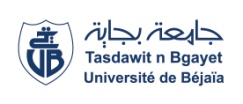 Ministère de l’Enseignement Supérieur et de la Recherche ScientifiqueAaUniversité Abderrahmane Mira-BejaiaFaculté des Sciences Economiques, Commerciales et des Sciences de Gestion************EMD– Session normale – Premier semestre – 2020/2021Module : Rédaction administrative et communicationChargé(e)s de cours :Etudiant(e) :NOM : .......................................................Prénom : .......................................................Groupe : ......Matricule : .......................................................Question 01 : (points) : Expliquez (et non recopier) la différence entre le procès-verbal de réunion et le procès-verbal de constatation.  Réponse :…………………………………………………………………………………………………………………………………………………………………………………………………………………………………………………………………………………………………………………………………………………………………………………………………………………………………………………………………………………………………..Question 02 : (…  points) : Vous êtes délégué de votre groupe, le président de séance d’une réunion du comité pédagogique vous demande de rédiger le procès-verbal. Rédigez ce document en respectant ses caractéristiques.Réponse :………………………………………………………………………………………………………………………………………………………………………………………………………………………………………………………………………………………………………………………………………………………………………………………………………………………………………………………………………………………………….Question 03 : (3 points) : Un proche de votre famille vous sollicite pour lui rédiger une demande d’aide au service social de la commune pour leur faire bénéficier d’un logement. Ecrivez une lettre adressée à ce service en présentant des arguments convaincants pour défendre sa requête.Réponse :……………………………………………………………………………………………………………………………………………………………………………………………………………………………………………………………………………………………Question 04 : (…..points) : ……………………………………………………………………Réponse :................................................................................................................................................................................................................................................................................................................................................................................................................................................................................................................................................................................................Question 05 : (….. points)…………………………………………………………………Réponse :………………………………………………………………………………………………………………………………………………………………………………………………………………………………………………………………………………………………………………………………………………………………………………………………..Bon courageDépartement des Sciences CommercialesEnseignant (e)SectionsE-mail